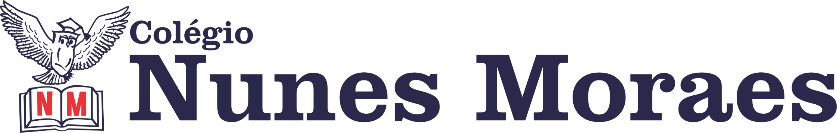 AGENDA DIÁRIA 2º ANO, 19 DE JANEIRO1ª AULA: PORTUGUÊS/TEXTOObjeto de Conhecimento: Leitura/Conto.Aprendizagens Essenciais: Ler e compreender, com certa autonomia, textos literários.Capítulo 1: Criando e recriando palavras.Atividade de classe: páginas 10 a 12Atividade de casa: página 13/ leitura na folha. 2ª AULA: MATEMÁTICAObjeto de Conhecimento: Os números e suas funções. Aprendizagens Essenciais: Reconhecer a presença de números no cotidiano. Contar a quantidade de objetos de coleções e comparar essas quantidades. Capítulo 1: Números por todo lado. Atividade de classe: página 14.  Atividade de casa: página 15. 3ª AULA: PORTUGUÊS/PRODUÇÃO TEXTUAL Objeto de Conhecimento: Quem sou eu. Aprendizagens Essenciais: Planejar e produzir pequenos relatos de observação de processos, de fatos, de experiências pessoais, mantendo as características do gênero, considerando a situação comunicativa e o tema/ assunto do texto.Atividade de classe: página 5 no livro de Produção Textual. Atividade de casa: não haverá. 4ª AULA: CIÊNCIASObjeto de Conhecimento: Trabalho dos cientistas. Aprendizagens Essenciais: Exercitar a curiosidade intelectual e recorrer às abordagens próprias das ciências, incluindo a investigação, a reflexão, a imaginação e a criatividade, para investigar causas e testar hipóteses. Entender de maneira simplificada práticas e procedimentos da investigação científica. Capítulo 1: Profissão: cientista. Atividade de classe: páginas 10 a 14.  Atividade de classe: página 15 (Agora é com você) Forte abraço!